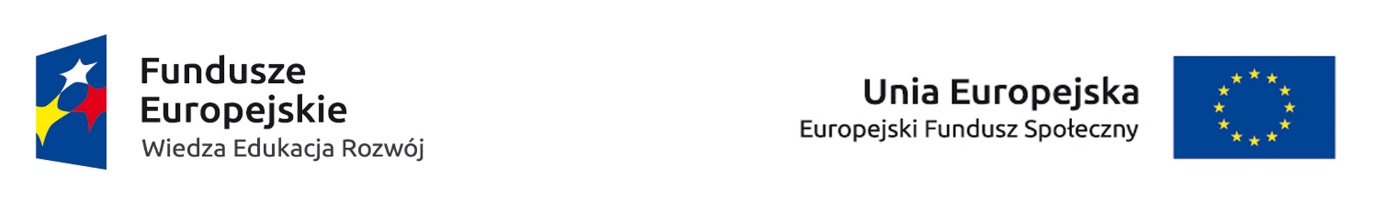 Projekt współfinansowany jest ze środków Unii Europejskiej w ramach Europejskiego Funduszu Społecznego Byczyna 26.01.2018INFORMACJA O WYNIKACH POSTĘPOWANIADOTYCZY: ZAPYTANIE OFERTOWE na realizację superwizji pracy socjalnej w ramach projektu pn. „Nowe horyzonty pomocy społecznej w Gminie Byczyna” współfinansowanego ze środków Europejskiego Funduszu Społecznego w ramach Programu Operacyjnego Wiedza Edukacja Rozwój 2014-2020 – zasada konkurencyjności.W wyniku przeprowadzonego postępowania wpłynęła jedna oferta. W związku z powyższym wybrano : Adam Białas PROFUTURIA, ul. Niedurnego 43/12 41-709 Ruda Śląska